Об организации питания  в 2019/2010 учебном году С первых дней  2019/2020 учебного года, в связи с вступлением в силу Специфических санитарно-эпидемиологических требований к содержанию и эксплуатации учреждений образования, утвержденных постановлением Совета Министров Республики Беларусь от 07.08.2019 № 525, при работе межведомственной мониторинговой группы Ветковского районного исполнительного комитета и при проведении надзорных мероприятий специалистами Ветковского районного ЦГЭ особое внимание уделялось оценке выполнения обязательных требований при организации питания в учреждениях образования. В целом по району, подготовку учреждений образования и спорта, в части выполнения требований санитарно-эпидемиологического законодательства  и выполнения объема работ, определенных на подготовительном этапе, можно оценить как удовлетворительное. Проведен значительный объем работ по подготовке пищеблоков учреждений образования к работе в новом учебном году: - проведены косметические ремонты производственных  и складских помещений. В 5-ти учреждениях проведена замена побелки на покраску;- во всех пищеблоках проведена оценка на соответствие паспортных данных технологического и холодильного оборудования;- вентиляционные системы пищеблоков имеют действующие паспорта;- проведена поверка весового оборудования, психрометров;- обеспечена раздельная механическая нарезка сырых овощей  и овощей для салатов;- созданы условия для соблюдения поточности, в зоне готовой продукции установлено холодильное оборудование;- приобретен и установлен пароконвектомат в Светиловичской СШ;- приобретена новая мебель в обеденный зал Шерстинской БШ;- работы по обеспечению горячей проточной водой ванн и умывальников в производственных цехах завершены в 2017 году, в санитарных узлах пищеблоков в 2018 году, все производственные ванны оборудованы смесителями;- в школах с численностью более 300 человек (СШ №1, Гимназия) установлены бактерицидные лампы в зоне готовой продукции;- кухонная посуда и разделочный инвентарь промаркирован в соответствии со специфическими требованиями.При обследованиях пищеблоков учреждений образований выявлялись нарушения, свидетельствующие о недостаточном производственном контроле со стороны администрации учреждений: некорректные или небрежные, с исправлениями записи в производственных журналах, нарушения технологии приготовления блюд, недостаточный контроль за условиями хранения продуктов, использование посуды с поврежденной эмалью или со сколами. Проведен анализ выполнения натуральных норм питания. Для категорий дошкольного возраста  выполнение норм можно оценить как удовлетворительное: по основным продуктам питания нормы преимущественно выполнены от 90% и выше. По школам, для наиболее представленной категории питающихся (обучающиеся 6-10 лет трехразовое питание) установлено неравномерное и по отдельным продуктам недостаточное выполнение. В ряде учреждений выявлено необоснованно завышенный процент выполнения (на 120% -142%), что свидетельствует о недостаточном контроле со стороны руководителей	 учреждений в течении месяца и не принятии своевременных мер для коррекции.01.11.2019 года на базе государственного учреждения образования «Гимназия г.Ветки» был проведен семинар для работников пищеблоков учреждений образования на котором обсуждались проблемные вопросы, меры необходимые для минимизации типичных нарушений санитарно-эпидемиологического законодательства. Проведена демонстрация практических навыков соблюдения режимов мытья посуды, проведения текущих и генеральных уборок.Отдел гигиены Ветковского районного ЦГЭ 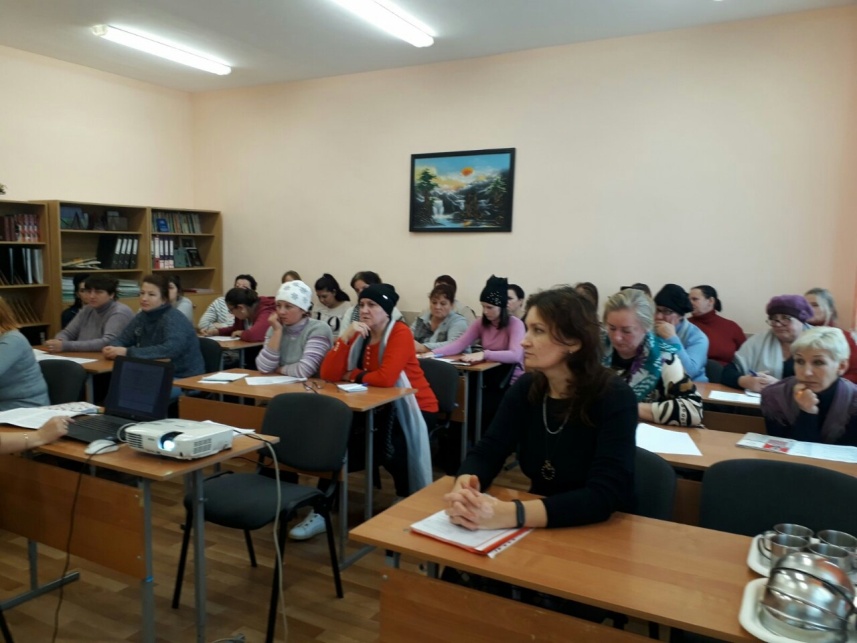 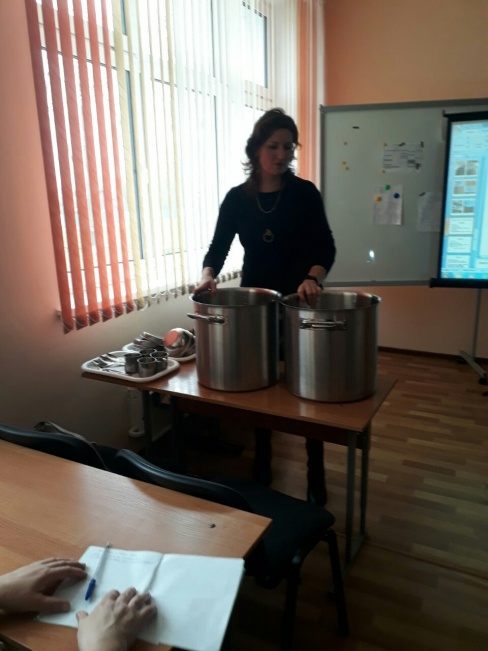 